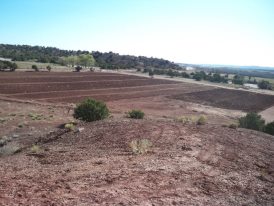 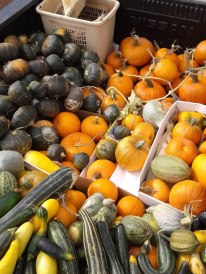 Ganado plot before planting                           Squash from Ganado plot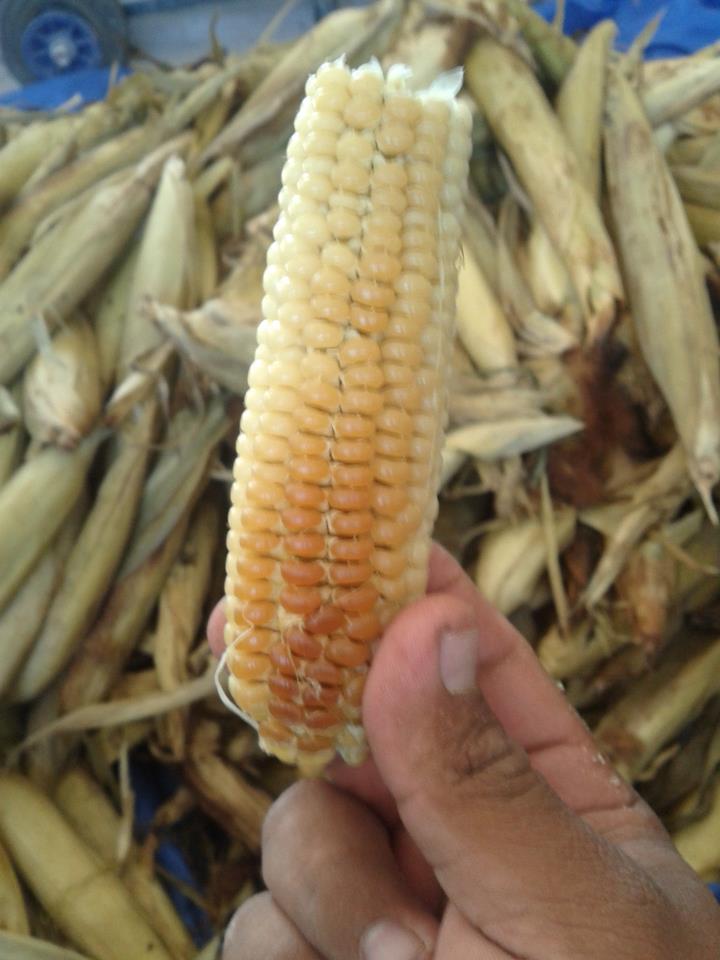 Steamed corn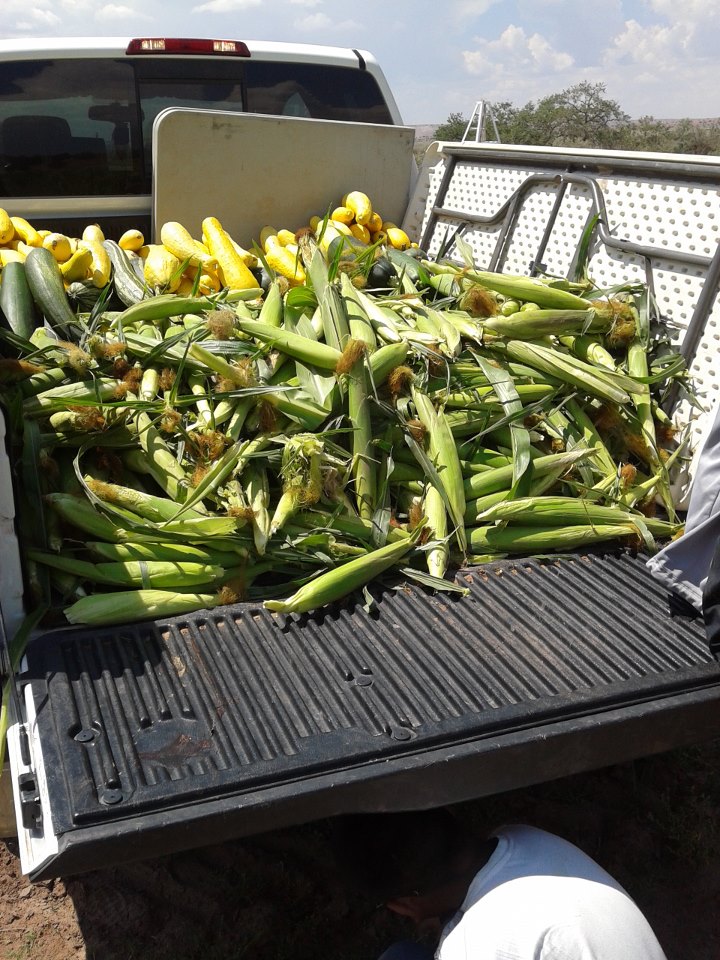 Vegetables ready to transport to be sold at roadside stand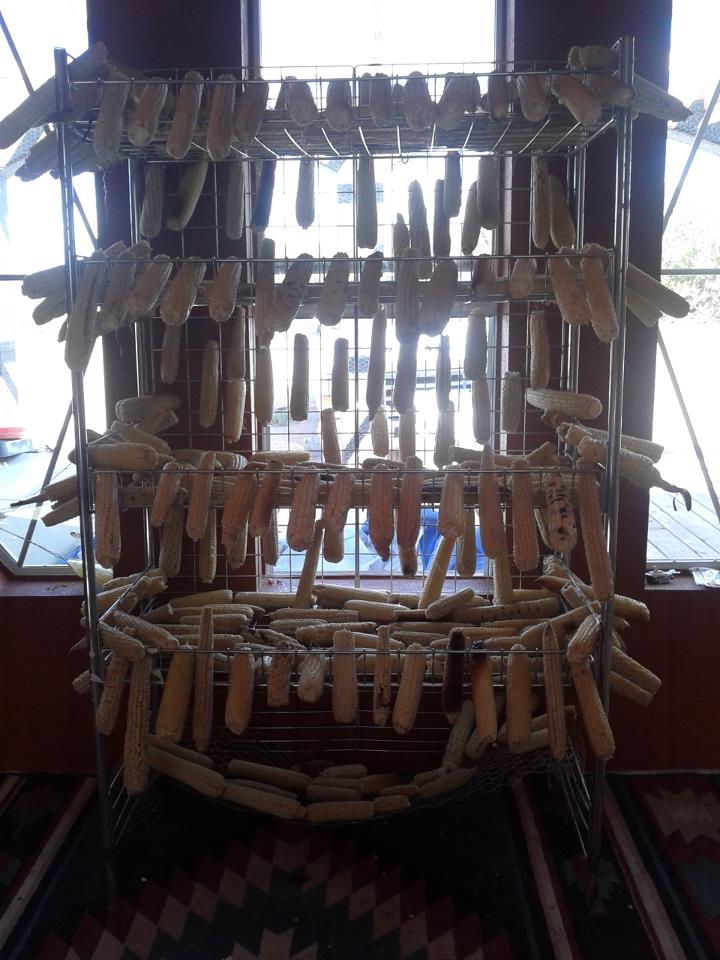 Steamed corn drying to be used in the winter for stews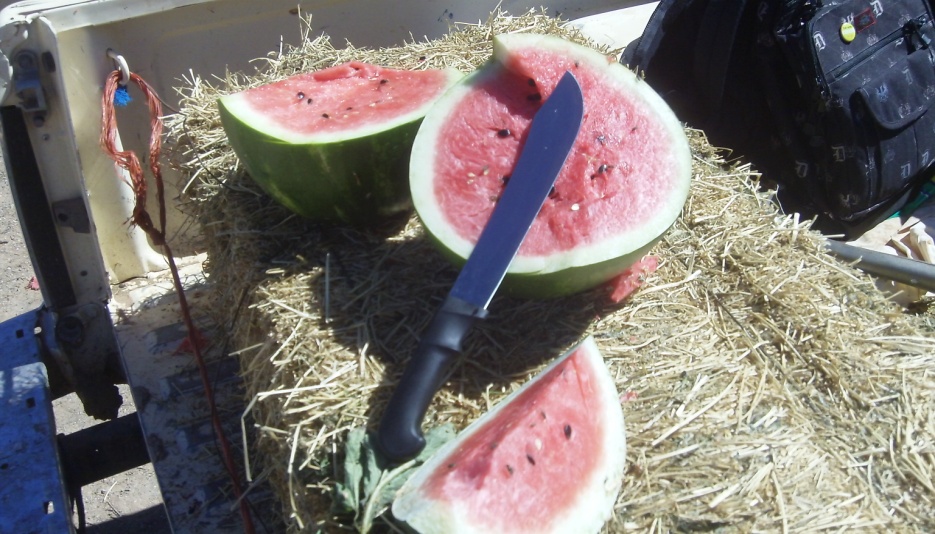 Sharing our watermelon with the garden helpers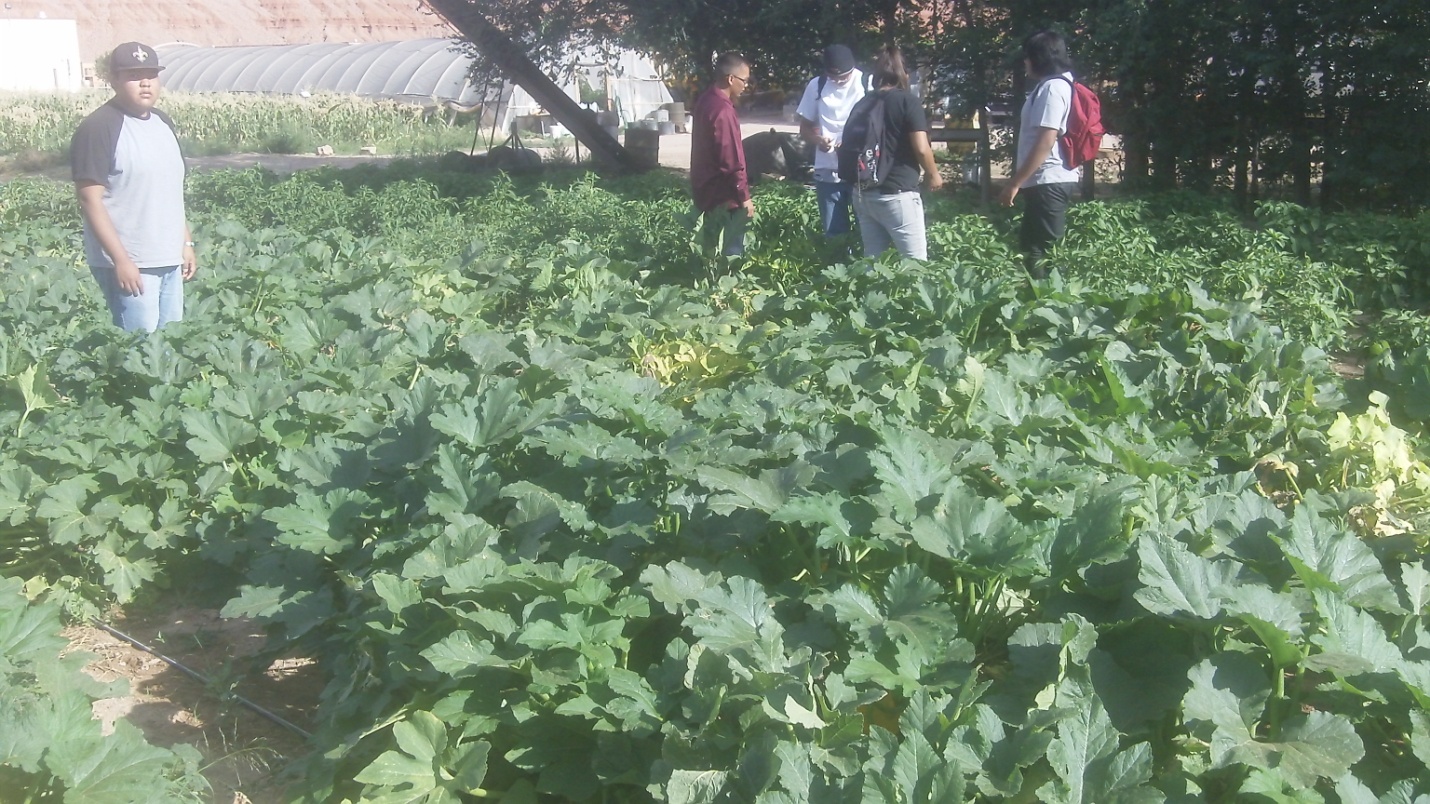 High School students picking squash and chile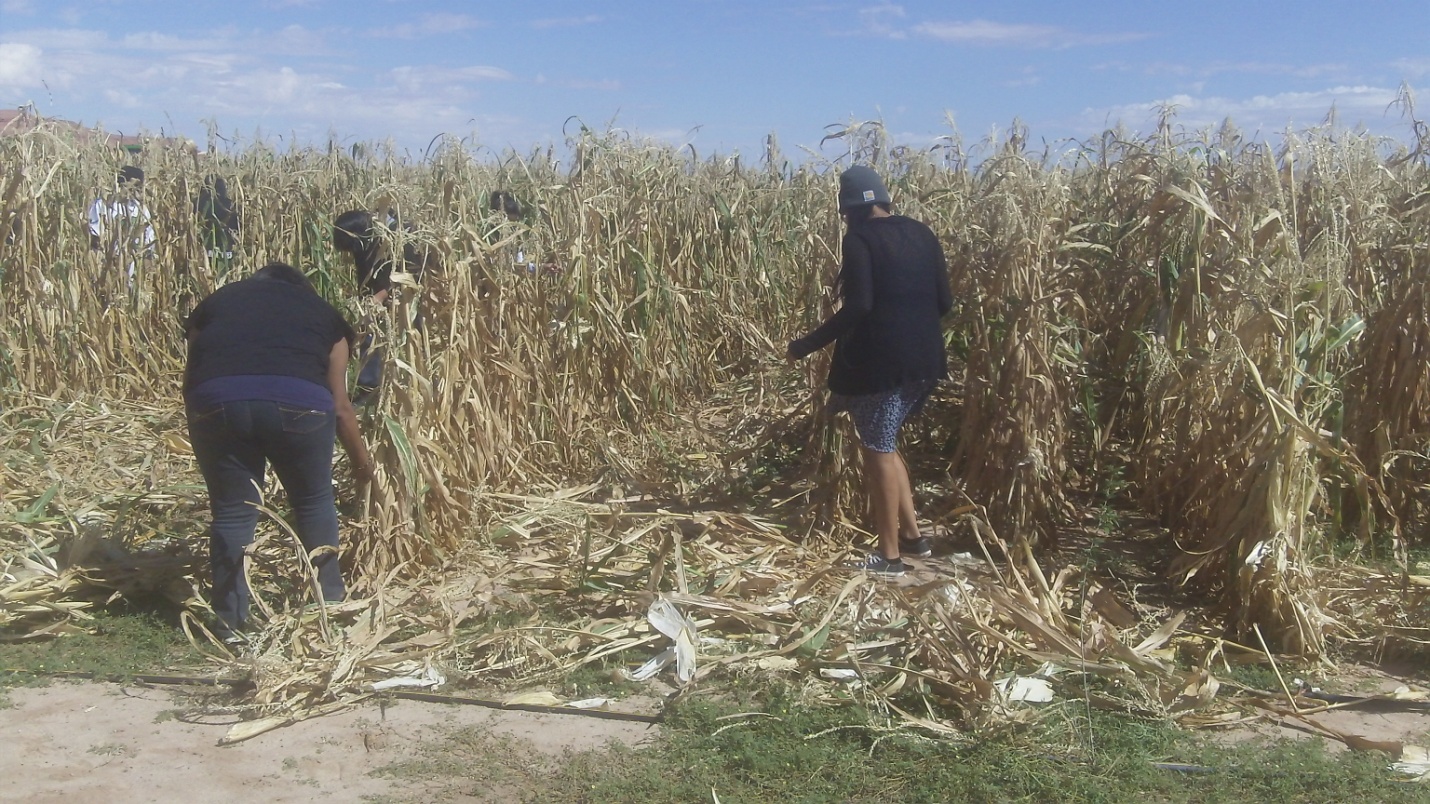 High School students picking corn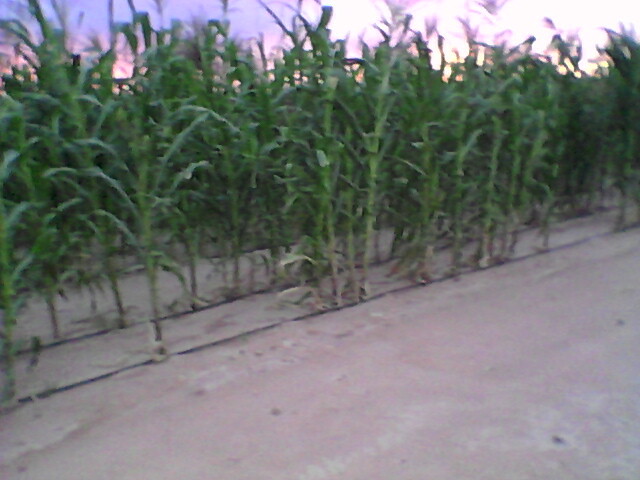 Corn under drip irrigation in poor drained soil